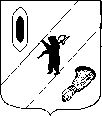 АДМИНИСТРАЦИЯ  ГАВРИЛОВ-ЯМСКОГОМУНИЦИПАЛЬНОГО  РАЙОНАПОСТАНОВЛЕНИЕ      № Об утверждении муниципальной программы«Развитие физической культуры и спорта в Гаврилов-Ямском муниципальном районе» на 2020-2022 г.г  В целях реализации статьи 179 Бюджетного кодекса РФ, руководствуясь статьей 26 Устава Гаврилов-Ямского муниципального районаАДМИНИСТРАЦИЯ МУНИЦИПАЛЬНОГО РАЙОНА ПОСТАНОВЛЯЕТ:1. Утвердить муниципальную программу «Развитие физической культуры и спорта в Гаврилов-Ямском муниципальном районе» на 2020-2022 г.г.2. Контроль за исполнением настоящего постановления возложить на первого заместителя Главы Администрации Гаврилов-Ямского муниципального района   Забаева А.А.3. Постановление опубликовать в районной массовой газете «Гаврилов-Ямский вестник» и разместить на официальном сайте Администрации муниципального района в сети Интернет.4. Постановление вступает в силу с момента официального опубликования.Глава Администрациимуниципального района			                            А.А. КомаровПриложение  к постановлению Администрации МРПАСПОРТ МУНИЦИПАЛЬНОЙ ПРОГРАММЫ «Развитие физической культуры и спорта в Гаврилов-Ямском муниципальном районе» на 2020-2022 годы1. Содержание проблемы и обоснование необходимостиее решения программно-целевыми методамиВ результате реализации МП «Развитие физической культуры и спорта в Гаврилов-Ямском муниципальном районе» на 2020-2022 годы были достигнуты позитивные результаты по основным показателям.Так согласно данным на конец 2019 г. в Гаврилов-Ямском муниципальном районе физической культурой и спортом занимается 10096 человек, что составляет 42% жителей района. По сравнению с 2018 годом число занимающихся увеличилось.Согласно статистической отчетности на конец 2019 года в районе   работает 86 спортивное сооружение. Единовременная пропускная способность спортивных сооружений 1798 чел. - 7 % от населения района.   Согласно методике расчета фактической загруженности и мощности спортивных сооружений, рекомендованной Министерством спорта и молодежной политики, загруженность спортивных объектов в районе составляет около 40%. Основная загруженность приходится на спортивные сооружения Гаврилов-Ямской ДЮСШ и спортивные залы образовательных учреждений. В 2019 году выполнены мероприятия по ремонту спортсооружений, что в значительной мере повысило уровень материально-технической базы физической культуры и спорта в районе.  Ежегодно приобретается спортивный инвентарь для нужд спортивной школы. В 2019 году финансирование физической культуры и спорта в муниципальном районе составило 1150,0 тыс. рублей.  Ежегодно на спортивных сооружениях района проводятся соревнования по различным видам спорта. Наиболее массовыми мероприятиями стали:В с. Стогинское: -соревнования «Снежинка Лахости»;В с. Шопша:- соревнования допризывной молодежи на Кубок памяти В.В. Крылова;В с. Великое:- соревнования в рамках Великосельской ярмарки и соревнования по мини – футболу на Кубок памяти Б.П. Бещева; турнир по волейболу на Кубок Великосельской ярмарки, командное первенство «Великосельский триатлон».В г. Гаврилов – Ям: - соревнования по лыжным гонкам «Лыжня Гаврилов – Ям»; - по легкой атлетике «Кубок Главы района» и легкоатлетический кросс «Гаврилов – Ямская осень», легкоатлетическая эстафета  в День Победы;- по армспорту «Медвежий угол»;- по шахматам «Кубок Главы»; -по полиатлону Кубок памяти  А.И. Жирякова;- по волейболу Кубок Главы городского поселения;- по футболу Кубок памяти В.П. Шиткина, Чемпионат России среди мужских команд III дивизиона, Чемпионат Ярославской области; - соревнования районной Спартакиады трудящихся и районной спартакиады школьников;- День физкультурника (массовый велопробег, полумарафон, турнир по волейболу, футбол, турнир по детским шашкам, гиревой спорт, армспорт)- Турнир по шашкам памяти В.А.Никитина- Ретро-матч               В 2017-2019 годах представители Гаврилов – Ямского муниципального района становились победителями и призерами областных соревнований по легкой атлетике, легкоатлетическому кроссу, зимнему и летнему полиатлону, армспорту, гиревому спорту и шахматам, волейболу. За время реализации программы в районе подготовлено 2 мастеров спорта России, 3 мастера спорта международного класса, 15 кандидатов в мастера, Призеры Мировых и Всероссийских соревнований. Более 900 человекам присвоены массовые спортивные разряды, свыше 700 человек выполнили нормы нового комплекса ГТО.СМИ широко освещали проведение на территории района крупных физкультурно-оздоровительных и спортивных мероприятий, сообщали о наиболее значимых успехах Гаврилов-Ямских спортсменов, тем самым пропагандируя здоровый образ жизни среди населения района.Анализ выполнения МП «Развитие физической культуры и спорта в Гаврилов-Ямском муниципальном районе» на 2017— 2019г.  показал, что за последние годы увеличилось число массовых спортивных и физкультурно-оздоровительных мероприятий, увеличилось численность населения систематически занимающихся спортом. Тем не менее, несмотря на положительную динамику, реализация вышеуказанной программы выделила ряд проблем, требующих дальнейшего решения в рамках муниципальной программы «Развитие физической культуры и спорта в Гаврилов - Ямском муниципальном районе» на 2020-2022 годы (далее - Программа).   В Программу включены мероприятия по развитию нормативно-правовой базы, кадровому обеспечению, по обеспечению эффективной работы спортивных сооружений, дальнейшему укреплению материально – технической базы физической культуры и спорта, увеличению числа жителей Гаврилов-Ямского муниципального района, включая детей и подростков, занимающихся физической культурой и спортом.Реализация мер, направленных на развитие физической культуры и спорта, пропаганды здорового образа жизни на территории муниципального образования требует комплексного и последовательного подхода, который предполагает использования программно-целевых методов, обеспечивающих увязку реализации мероприятий Программы по срокам, ресурсам, исполнителям, а также организацию процесса контроля. Программа задает долгосрочные ориентиры развития физической культуры и спорта на территории Гаврилов-Ямского муниципального района, определяет показатели, которые позволяют ежегодно оценивать результаты реализации тех или иных мероприятий. Программа предполагает тесное межведомственное взаимодействие в ее реализации, основана на программно-целевом методе бюджетного планирования. Цели, задачи и основные направления реализации Программы позволяют определить приоритеты тех или иных программных мероприятий. В рамках Программы определено распределение полномочий между органами исполнительной власти на муниципальном уровне. Данный подход позволяет мобильно реализовывать мероприятия, предложенные в Программе, и повышает эффективность реализации Программы.Таким образом, реализация мероприятий муниципальной программы «Развития физической культуры и спорта в Гаврилов-Ямском муниципальном районе» на 2020-2022 годы должна создать условия для значительного расширения доступности спортивных сооружений и более активного вовлечения населения в занятия и приобщению к здоровому образу жизни. 2. Цели, задачи, ожидаемые результаты от реализации Муниципальной программыОсновной целью Программы является создание условий для реализации права граждан, проживающих на территории Гаврилов-Ямского муниципального района на занятия физической культурой и спортом. В рамках достижения названной цели планируется решение следующих задач:Формирование у населения потребности в занятиях физической культурой и спортомСовершенствование системы управления физкультурно-спортивным движением в Гаврилов-Ямском муниципальном районе, кадровое обеспечение, совершенствование нормативно правовой базы.Повышение эффективности физического воспитания в учреждениях образованияРазвитие физической культуры на производстве, по месту жительства и отдыха населенияРазвитие физической культуры и спорта среди инвалидов и ветерановОрганизация и проведение массовых физкультурно-спортивных мероприятийРазвитие сети физкультурно-оздоровительных объектовМедицинское обеспечение и врачебный контроль за лицами, занимающимися     физической культурой и спортом.ПЕРЕЧЕНЬ ЦЕЛЕВЫХ ПОКАЗАТЕЛЕЙМУНИЦИПАЛЬНОЙ ПРОГРАММЫ3. Перечень подпрограмм Муниципальной программыВ муниципальную программу «Развитие физической культуры и спорта в Гаврилов-Ямском муниципальном районе» входит подпрограмма МЦП «Развитие физической культуры и спорта в Гаврилов-Ямском муниципальном районе» на 2020 – 2022 годы.ОСНОВНЫЕ СВЕДЕНИЯ О ПОДПРОГРАММЕ                                                МЦП «Развитие физической культуры и спорта в Гаврилов-Ямском муниципальном районе» на 2020 – 2022 годы4.РЕСУРСНОЕ ОБЕСПЕЧЕНИЕ Муниципальной программы     Финансовое обеспечение реализации Муниципальной программы осуществляется за счет бюджетных ассигнований муниципального района, привлеченных средств бюджетов других уровней, предусмотренных решением Собрания представителей муниципального района о бюджете Гаврилов-Ямского муниципального района на очередной финансовый год и плановый период (далее решение о бюджете), и внебюджетных источников.  5. Система управления реализацией Муниципальной программы       Текущее управление реализацией программы осуществляется Ответственным исполнителем – Управлением культуры, туризма, спорта и молодежной политики:- контролирует выполнение программных мероприятий, выявляет их отклонение от предусмотренных целей, устанавливает причины и принимает меры по устранению отклонений; - несет ответственность за своевременную реализацию программы осуществляет управление её Участниками, контролирует целевое и эффективное использование средств; - представляют (Администрации Гаврилов-Ямского МР) бюджетные заявки по финансированию МП на очередной финансовый год и плановый период;В процессе реализации программы Ответственный исполнитель вправе принимать решения о внесении изменений в перечни мероприятий, сроки их реализации, а также об объемах бюджетных ассигнований на реализацию программных мероприятий. При внесении изменений в план мероприятий и объёмы финансирования программных мероприятий, Ответственный исполнитель программы при необходимости уточняет планируемые к достижению значения количественных и качественных показателей эффективности программы. Решение о необходимости внесения изменений, а также досрочного прекращения реализации программы принимается Ответственным исполнителем программы и оформляется нормативным правовым актом. По муниципальной программе ежегодно проводится оценка эффективности её реализации.            -За 6  месяцев по установленной форме (пункт 1 приложения 10 к настоящему Порядку)   в срок до 20 июля- Ежегодный (итоговый за год и по исполнению программы за весь период действия), до 15 марта года, следующего за отчётным годомИсполнитель программы организует размещение в средствах массовой информации, а также на официальном сайте Администрации муниципального района в сети Интернет, материалов о ходе реализации программы.6. Система мероприятий Муниципальной программыУпотребляемые сокращения:* Ожидаемый результат (финансирования)БМП - Бюджет  Митинского сельского поселения;БВП –Бюджет Великосельского сельского поселения;Б«Агат»- Бюджет ОАО ГМЗ «Агат»;БМР –Бюджет Гаврилов – Ямского муниципального района;ВАК- Великосельский аграрный колледж;ВОС- Гаврилов-Ямское отделение общественной организации «Всероссийское общество слепых»;      ВОИ- Гаврилов-Ямское отделение общественной организации «Всероссийское общество инвалидов;БГП- Бюджет городского поселения;КФК – коллективы  физической культуры;КФК учебных заведений – коллективы физической культуры учебных заведений;ДЮСШ - МУДО Гаврилов-Ямская ДЮСШ;ОДНиЗП – отдел по делам несовершеннолетних и защите их прав;ОБ- Областной бюджет;ПК –Политехнический колледж; РГАТУ- Гаврилов-Ямский филиал федерального государственного бюджетного образовательного учреждения высшего образования "Рыбинский государственный авиационный технический университет имени П.А. Соловьева";РОО-Районное общество охотников;УКТСиМП-  Управление культуры , туризма, спорта и молодежной политики;Наименование муниципальной программыРазвитие физической культуры и спорта в Гаврилов-Ямском муниципальном районе Ответственный исполнитель муниципальной программы Управление культуры, туризма, спорта и молодежной политики Администрации муниципального районаКуратор муниципальной программыПервый заместитель Главы Администрации муниципального района Забаев Андрей АлександровичСроки реализации муниципальной программыС 01 января 2020 по 31 декабря 2022 годаЦель муниципальной программыСоздание условий для реализации права граждан на занятия физической культурой и спортомОбъём финансирования муниципальной программы из бюджета муниципального района, в том числе по годам реализации, тыс.руб.*2020 год – 1365,0 тыс. руб.*2021 год - 0,0 тыс. руб. 2022 год – 0,0 тыс. руб.Итого по программе: 1365,0 тыс.  руб.Перечень целевых  и  ведомственных программ, основных мероприятий, входящих в состав муниципальной программыМЦП Развитие физической культуры и спорта в Гаврилов-Ямском муниципальном районе на 2020 – 2022 годыКонтактные лица(ФИО, должность, телефон):Чекменев Дмитрий Анатольевич, ведущий специалист УКТС и МП Т: 8(48-534)2-36-51НаименованиеЕдиницаЕдиницаЗначения целевых показателейЗначения целевых показателейЗначения целевых показателейЗначения целевых показателейЗначения целевых показателейЗначения целевых показателейцелевого показателя   Весовой коэффициентизмеренияизмерениябазовыйгод 2019базовыйгод 2019базовыйгод 20192020год*2021год*2022год1233444567Муниципальная программа: «Развитие физической культуры и спорта в Гаврилов-Ямском муниципальном районе»Муниципальная программа: «Развитие физической культуры и спорта в Гаврилов-Ямском муниципальном районе»Муниципальная программа: «Развитие физической культуры и спорта в Гаврилов-Ямском муниципальном районе»Муниципальная программа: «Развитие физической культуры и спорта в Гаврилов-Ямском муниципальном районе»Муниципальная программа: «Развитие физической культуры и спорта в Гаврилов-Ямском муниципальном районе»Муниципальная программа: «Развитие физической культуры и спорта в Гаврилов-Ямском муниципальном районе»Муниципальная программа: «Развитие физической культуры и спорта в Гаврилов-Ямском муниципальном районе»Муниципальная программа: «Развитие физической культуры и спорта в Гаврилов-Ямском муниципальном районе»Муниципальная программа: «Развитие физической культуры и спорта в Гаврилов-Ямском муниципальном районе»Муниципальная программа: «Развитие физической культуры и спорта в Гаврилов-Ямском муниципальном районе»1. Удельный вес населения района, систематически занимающегося физической культурой и спортом0,50,5%%41.942,542,543.544,52.Количество детей, занимающихся в спортивных секциях ДЮСШ0,250,25Чел.Чел.175414081408152116403. Количество подготовленных спортсменов разрядников0,250,25чел./годчел./год360365365370380Итого1,01,0хххххНаименование  подпрограммыМЦП Развитие физической культуры и спорта в Гаврилов-Ямском муниципальном районе на 2020 – 2022 гг.Ответственный исполнитель подпрограммы  Управление культуры, туризма, спорта и молодежной политики Администрации муниципального районаСоисполнители  подпрограммыУправление образования, Гаврилов-Ямская ДЮСШЦели подпрограммыСоздание условий для реализации права граждан на занятия физической культурой и спортомЗадачи подпрограммы1. Формирование у населения потребности в занятиях физической культурой и спортом2.Совершенствование системы управления физкультурно-спортивным движением в Гаврилов-Ямском муниципальном районе, кадровое обеспечение, совершенствование нормативно правовой базы. 3 Повышение эффективности физического воспитания в учреждениях образования4 Развитие физической культуры на производстве, по месту жительства и отдыха населения5.  Развитие физической культуры и спорта среди инвалидов и ветеранов6.Организация и проведение массовых физкультурно-спортивных мероприятий7.   Развитие сети физкультурно-оздоровительных объектов8.    Медицинское обеспечение и врачебный контроль за лицами, занимающимися физической культурой и спортомОсновные целевые показатели (индикаторы) подпрограммыУдельный вес населения района, систематически занимающегося физической культурой и спортом-Основные целевые показатели (индикаторы) подпрограммыКоличество детей, занимающихся в спортивных секциях Гаврилов-Ямской ДЮСШОсновные целевые показатели (индикаторы) подпрограммыКоличество, подготовленных спортсменов разрядников (за год)Сроки и  этапы реализации  подпрограммыС 01 января 2020 по 31 декабря 2022 года(этапы реализации по годам)Объемы и источники финансирования  подпрограммы*2020 год – 1365,0 тыс. руб.*2021 год - 0,0 тыс. руб.*2022год -0,0 тыс. руб.Итого по программе: 1365 тыс.  руб.Объемы и источники финансирования  подпрограммыиз них:бюджет муниципального района 1365 тыс. руб.в т.ч. по годам: *2020 г.- 1365,0 тыс. руб.*2021 г.- 0,0 тыс. руб.*2022 г.-0,0 тыс. руб.Объемы и источники финансирования  подпрограммыобластной бюджет – 0,0 тыс. руб.в т.ч. по годам:2019 г.- 0,0 тыс. руб.*2020 г.- 0,0 тыс. руб.*2021 г. 0,0 тыс. руб .Объемы и источники финансирования  подпрограммыфедеральный бюджет – 0,0 тыс. руб.в т.ч. по годам:2019 г. – 0,0 тыс. руб.*2020 г. -0,0 тыс. руб.*2021 г. - 0,0 тыс. руб.Объемы и источники финансирования  подпрограммыВнебюджетные источники - 0 тыс. руб.в т.ч. по годам:Контактные лица(ФИО, должность, телефон)Чекменев Дмитрий Анатольевич, ведущий специалист УКТС и МП Т: 8(48534)2-36-51№№ п/пИсточники финансированияВсегоОценка расходов (тыс. руб.), в т.ч. по годамОценка расходов (тыс. руб.), в т.ч. по годамОценка расходов (тыс. руб.), в т.ч. по годам№№ п/пИсточники финансированияВсего2020г.*2021г.*2022г.1234561Подпрограмма 1МЦП «Развитие физической культуры и спорта в Гаврилов-Ямском муниципальном районеНа 2020-2022 г.(наименование)1365,01365,00-1бюджет муниципального района1365,01365,00-1областной бюджет--1федеральный бюджет--№№п/пПрограммные мероприятия, обеспечивающие выполнение задачиИсполнители, участники (главные распорядители)Источник финанси- рованияОбъёмы финансирования, тыс.руб.Объёмы финансирования, тыс.руб.Объёмы финансирования, тыс.руб.Объёмы финансирования, тыс.руб.Ожидаемый результат, срок исполнения мероприятия№№п/пПрограммные мероприятия, обеспечивающие выполнение задачиИсполнители, участники (главные распорядители)Источник финанси- рованиявсегов т.ч. по годам реализациив т.ч. по годам реализациив т.ч. по годам реализацииОжидаемый результат, срок исполнения мероприятия№№п/пПрограммные мероприятия, обеспечивающие выполнение задачиИсполнители, участники (главные распорядители)Источник финанси- рованиявсего*2020 г.*2021 г.*2022 г.Ожидаемый результат, срок исполнения мероприятия123456789Задача 1. Формирование у населения потребности в занятиях физической культурой и спортомв том числе:1.1Мероприятие 1.Организация сотрудничества Управление КТС и МП со средствами массовой информации по выпуску статей, отражающих: достижения спортсменов МР,  итоги проведения  спортивных мероприятий  на территории района, работу ДЮСШ, спортивных клубов, образовательных учреждений;работу с ветеранами и инвалидами;работу тренеров и работников физической культурыУКТС и МП----10 публикаций, постоянно1.2Мероприятие 2. Популяризация  государственных символов России при  реализации мероприятий ПрограммыУКТС и МП----ПостоянноИтого по задаче 1Задача 2. Совершенствование системы управления физкультурно-спортивным движением в Гаврилов-Ямском муниципальном районе, кадровое обеспечение, совершенствование нормативно правовой базы.в том числе:2.1Мероприятие 1. Разработка муниципальных правовых актов по реализации настоящей программыУКТС и МП----Постоянно2.2Мероприятие 2. Подготовка специалистов по физической культуре и спорту.Управление образования----Постоянно2.3Мероприятие 3. Совершенствование нормативов финансирования мероприятий физической культуры и спорта в Гаврилов-Ямском муниципальном районеУКТС и МП----Постоянно2.4Мероприятие 4. Обеспечение участия специалистов в совещаниях-семинарах, проводимых департаментом по ФКСиМП Ярославской области, федерациями по видам спортаУКТС и МП10,010,0--Постоянно2.5Мероприятие 5. Ведение базы данных основных показателей физкультурно-массовой работы в Гаврилов-Ямском МР,Контроля в рамках государственной статистической отчетности (формы 1-ФК, 3-ЛФК, 5-ФК)УКТС и МПУправление образования----Раз в год 2.6Мероприятие 6.Организация работы   со спортивными организациями договоров о совместной деятельности по развитию физической культуры и спорта, координирование основных направлений работы государственных и общественных объединений в области физической культуры и спорта.УКТС и МП----Ежеквартально2.7Мероприятие 7. Подготовка материалов к рассмотрению на коллегии департаментом по ФКСиМП Ярославской области на совещания по вопросам физкультуры и спорта, утверждение планов проведения физкультурно-массовых мероприятийУКТС и МП----Раз в год2.8Мероприятие 8. Проведение аттестации тренеров-преподавателей образовательных учреждений дополнительного образования детей спортивной направленностиУправление образования----ЕжеквартальноИтого по задаче 2----Задача 3. Повышение эффективности физического воспитания в учреждениях образованияв том числе:3.1Мероприятие 1 Организация работы по участию в областных студенческих соревнованиях и системы профтехобразования, проведение соревнований по сдаче норм ГТО.УКТС и МП
ВАКРГАТУПК-        ---2 раза в год3.2Мероприятие 2. Организация работы по проведению спартакиад среди студентов внутри учебных заведенийКФК учебных заведений----1 раз в год3.3Мероприятие 3. Проведение спартакиад школьников района, массовых соревнований «Президентские состязания», сдача норм комплекса ГТОУправление образования----1 раз в год3.4Мероприятие 4. Проведение детских массовых соревнований на призы клубов «Кожаный мяч», «Белая ладья»«Мини – футбол в школу» и др.Управление образования----1 раз в год3.5Мероприятие 5. Материальная поддержка лучших молодых спортсменов. Выделение стипендий Главы Администрации района в области физической культуры и спортаУправление образования----В течении года3.6Мероприятия на оказание адресной поддержки спортивным организациям, осуществляющим подготовку спортивного резерва для сборных команд РФУправление образованияОБФБ--------В течении годаИтог по задаче 3----Задача 4 Развитие физической культуры на производстве, по месту жительства и отдыха населенияв том числе:4.1Мероприятие 2 Организация работы по увеличению охвата трудящихся мероприятиями спортивно-оздоровительного характера, увеличению роста числа занимающихся в спортивных секциях, физкультурно- оздоровительных группахУКТС и МПАдминистрации поселений совместно с КФК----Постоянное привлечение различных слоёв населения района к регулярным занятиям физической культурой и спортомИтого по задаче 4----Задача 5. Развитие физической культуры и спорта среди инвалидов и ветерановВ том числе:5.1Мероприятие 2. Организация районных спортивно-массовых мероприятиях среди инвалидов и ветерановУКТС и МПБМР----Сохранение здоровья, адаптация к полноценной жизнедеятельностиИтого по задаче 5----Задача 6. Организация и Проведение массовых физкультурно-спортивных мероприятийВ том числе:6.1Мероприятие 1. Организация проведения турниров клуба «64»УКТС и МП ДЮСШБМР5,05,0-Постоянно6.2Мероприятие 1. Организация и проведение межпоселенческих спортивных соревнований «Снежинка Лахости».УКТСиМПАдминистрация Митинского поселенияКФК (по согласованию)БМР140,0140,0--1 раз в год6.3Мероприятие 2. Организация   и проведение массовых спортивных соревнований районного и межмуниципального уровня. (Кубки Главы Гаврилов-Ямского МР, открытый межмуниципальный гандикап-турнир по шахматам, легкоатлетический кросс «Гаврилов-Ямская осень», факельная эстафета «Бег мира» и др.УКТС и МПБМР75,075,0-1 раз в год6.4Мероприятие 3. Участие хоккейной, баскетбольной, мини-футбольной команд района в областных соревнованиях.УКТС и МПАдминистрации городского и Великосельского поселения (по согласованию)БМР200,0200,0--По мере надобности6.5Мероприятие 4. Проведение комплексных соревнований среди допризывной молодежи на Кубок памяти В.В. Крылова УКТС и МП Администрация Шопшинского поселения (по согласованию)----1 раз в год6.6Мероприятие 5. Организация и проведение соревнований с трудными подростками в рамках профилактики правонарушений.УКТС и МПОДН и ЗП (по согласованию)БМР15,015,0--1 раз в год6.7Мероприятие 6. Организация физкультурно-оздоровительных мероприятий, посвященных Дню здоровья.УКТС и МППолитехнический колледж.10,010,0--1 раз в год6.8Мероприятие 7. Организация спортивных мероприятий в рамках спортивного праздника «День физкультурника», чествование лучших спортсменов-тренеров, победителей областных, районных и Всероссийских соревнований по итогам года.УКТС и МПУправление образования(по согласованию)БМР70,070,0--1 раз в год6.9Мероприятие 8.Участие команды района в межмуниципальных спортивных соревнованиях «Снежинка Приволжья».УКТСиМПБМР15,015,0--Постоянно 6.10Мероприятие 9.Участие ФК АГАТ в чемпионате области по футболу.УКТСиМП «Агат»БМР 150,0150,0--Половина года6.11Мероприятие 10.Участие ФК АГАТ в МФФ «Золотое кольцо» чемпионата России по футболу среди мужских команд УКТСиМП «Агат»Городское поселениеБМР370,0370,0--Половина года6.12Мероприятие 11.Совместная организация соревнований общества охотников и рыболовов. РООУКТСиМПБМР5,0---6.13Мероприятие 12.Проведение спортивных мероприятий в рамках праздника «Великосельская ярмарка».УКТСиМПВАКВШВеликосельское сельское поселениеБМР 20,020,0--6.14Мероприятие 13.Организация и проведение Спартакиады трудящихся Гаврилов-Ямского МР, участие в Спартакиаде трудящихся Гаврилов-Ямского МР.УКТСиМП140,0140,0--6.15Мероприятие 14.Организация и проведения футбольного «Ретро матча»УКТСиМПБМР225,9225,9-Итого по задаче 6.1305,91305,9--Задача 7. Развитие сети физкультурно-оздоровительных объектовВ том числе:7.1Мероприятие 2. Строительство футбольного поля с искусственным покрытиемУКТС и МПБМРОБФБ------------Разработка инвестиционного проекта для строительства «Футбольного стадиона с 4-мя круговыми легкоатлетическими дорожками»7.2Мероприятие 3. Содержание, ремонт и оборудование спортивных сооружениеУКТС и МПБМР----Улучшение условий для занятий физической культурой и спортом на регулярной основеИтого по задаче 7.----Задача 8.  Медицинское обеспечение и врачебный контроль за лицами, занимающимися физической культурой и спортомВ том числе:8.1Мероприятие 1. Углубленное медицинское обследование, занимающихся физической культурой и спортомЦРБ (по согласованию)Постоянно8.2Мероприятие 2. Врачебно-педагогическое наблюдение за тренировочными занятиями в ДЮСШУправление образованияЦРБ(по согласованию)Постоянно8.3Мероприятие 3. Медицинское и санитарно-гигиеническое обеспечение массовых физкультурных и спортивных мероприятийУКТС и МПЦРБ (по согласованию)Гаврилов-Ямская ДЮСШ10,010,0-На каждом спортивном мероприятии присутствуют медицинские работники.Итого по задаче 8.ВСЕГО:В том ч:БМРОБФБ----1315,9Достижение контрольных показателей Программы